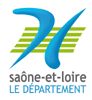 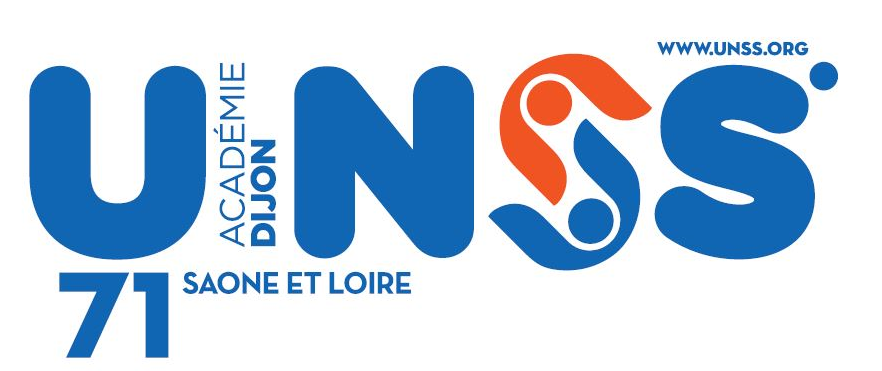 ACTIVITE :                                                                                 Date :Lieu :                                                                                          Responsable de l’envoiNom PrénomETABLISSEMENTNiveau du JOFFDéjà certifié 